D E C Y Z J A  Nr DR-204/2016-1/610/2015-TKNa podstawie art. 38a ust. 3 i 4 ustawy z dnia 29 grudnia 1992 r. o radiofonii i telewizji (Dz.U. z 2016 r. poz. 639, z późn. zm.) oraz art. 104 i art. 107 ustawy z dnia 14 czerwca 1960 r. Kodeks postępowania administracyjnego (Dz.U.          z 2016 r. poz. 23 i 868), po rozpatrzeniu wniosku z dnia 5 lipca 2016 r. spółki Petrus Sp. z o.o. siedzibą w Chojnicach,  oraz w wykonaniu uchwały Krajowej Rady Radiofonii i Telewizji Nr 227/2016 z dnia 16 sierpnia 2016 r.postanawia sięwyrazić zgodę na przejście uprawnień spółki „Petrus Polska Spółka                    z ograniczoną odpowiedzialnością” spółka jawna z siedzibą w Chojnicach, wynikających z koncesji Nr 610/2015-TK z dnia 11 czerwca 2015 r., na spółkę Petrus Sp. z o.o. z siedzibą w Chojnicach w związku z przekształceniem się ww. podmiotu w trybie art. 551 i nast. ustawy z dnia 15 września 2000 r. Kodeks spółek handlowych (Dz.U. z 2013 r. poz. 1030, z późn. zm.).						UZASADNIENIESpółka „Petrus Polska Spółka z ograniczoną odpowiedzialnością” spółka jawna z siedzibą w Chojnicach uzyskała w dniu 11 czerwca 2015 r. koncesję              Nr 610/2015-TK na rozpowszechnianie programu telewizyjnego pod nazwą „Studio Petrus” we własnych sieciach telekomunikacyjnych na obszarze Chojnic, Bytowa, Miastka, Koczały, Człuchowa, Czerska i Tucholi.Pismem z dnia 5 lipca 2016 r. spółka Petrus Sp. z o.o. wniosła o wyrażenie zgody na przejście uprawnień spółki „Petrus Polska Spółka  z ograniczoną odpowiedzialnością” spółka jawna z siedzibą w Chojnicach, wynikających          z koncesji Nr 610/2015-TK z dnia 11 czerwca 2015 r. na spółkę Petrus Sp. z o.o. z siedzibą w Chojnicach, w związku z przekształceniem spółki „Petrus Polska Spółka z ograniczoną odpowiedzialnością” spółka jawna w spółkę              Petrus Sp. z o.o. w trybie art. 551 i następnych Kodeksu spółek handlowych.Do wniosku dołączono informację odpowiadającą odpisowi aktualnemu              z rejestru przedsiębiorców KRS z dnia 5 lipca 2016 r., która dokumentuje sposób postania spółki Petrus Sp. z o.o. z siedzibą w Chojnicach.Art. 551 § 1 ustawy z dnia 15 września 2000 r. Kodeks spółek handlowych     (Dz. U. z 2013 r. poz. 1030, z późn. zm.; „k.s.h.”) stanowi, że spółka jawna, spółka partnerska, spółka komandytowa, spółka komandytowo-akcyjna, spółka   z ograniczoną odpowiedzialnością, spółka akcyjna (spółka przekształcana) może być przekształcona w inną spółkę handlową (spółkę przekształconą).Zgodnie z art. 553 § 1 k.s.h., spółce przekształconej przysługują wszystkie prawa  i obowiązki spółki przekształcanej. Spółka przekształcona pozostaje podmiotem w szczególności zezwoleń, koncesji oraz ulg, które zostały przyznane spółce przed jej przekształceniem, chyba że ustawa lub decyzja          o udzieleniu zezwolenia, koncesji albo ulgi stanowi inaczej (§ 2). Zgodnie z art. 38a ust. 1 u.r.t. uprawnienia wynikające z koncesji są niezbywalne, z zastrzeżeniem ust. 3-5.Zgodnie z art. 38a ust. 3 u.r.t. w przypadku łączenia, podziału albo innego rodzaju przekształceń spółek handlowych, uprawnienia o których mowa w ust. 1, mogą przejść na inny podmiot za zgodą Krajowej Rady wyrażoną w formie uchwały. Odmowa wyrażenia zgody następuje, gdy:nadawca osiągnie pozycję dominującą w dziedzinie środków masowego przekazu na danym rynku właściwym w rozumieniu przepisów o ochronie konkurencji i konsumentów;nastąpi przejęcie bezpośredniej lub pośredniej kontroli nad działalnością nadawcy przez inną osobę.W przedmiotowej sprawie nie występuje żadna z przesłanek do odmowy wyrażenia zgody na przejście uprawnień wynikających z koncesji Nr    610/2015-TK na spółkę Petrus Sp. z o.o. z siedzibą w Chojnicach.W związku z powyższym Krajowa Rada Radiofonii i Telewizji w uchwale       Nr 227/2016 z dnia 16 sierpnia 2016 r. wyraziła zgodę na przejście uprawnień wynikających z koncesji Nr 610/2015-TK z dnia 11 czerwca 2015 r. na rozpowszechnianie programu telewizyjnego pod nazwą „Studio Petrus”              w sieciach telekomunikacyjnych, udzielonej spółce „Petrus Polska Spółka            z ograniczoną odpowiedzialnością” spółka jawna z siedzibą w Chojnicach na spółkę Petrus Sp. z o.o. z siedzibą w Chojnicach.Mając na uwadze treść art. 155 Kodeksu postępowania administracyjnego, który stanowi,  iż  decyzja ostateczna, na mocy której strona nabyła prawo, może być w każdym czasie za zgodą strony uchylona lub zmieniona przez organ administracji publicznej, który ją wydał, jeżeli przepisy szczególne nie sprzeciwiają się uchyleniu lub zmianie takiej decyzji i przemawia za tym interes społeczny lub słuszny interes strony, w następstwie wyrażenia zgody na przejście uprawnień wynikających z koncesji należy wystąpić do Przewodniczącego KRRiT o dokonanie zmiany koncesji Nr 610/2015-TK           z dnia 11 czerwca 2015 r. poprzez wpisanie w pkt 1 nowego podmiotu wykonującego koncesję.Wobec tego należało postanowić jak na wstępie.Zgodnie z art. 127 § 3 w zw. z art. 129 § 1 i § 2 Kodeksu postępowania administracyjnego stronie postępowania przysługuje prawo do złożenia wniosku o ponowne rozpatrzenie sprawy do Przewodniczącego Krajowej Rady Radiofonii i Telewizji w terminie czternastu dni od dnia doręczenia niniejszej decyzji.							      Przewodniczący						Krajowej Rady Radiofonii i Telewizji							        Jan DworakOtrzymują:Pełnomocnik spółki Petrus Sp. z o.o. – Radca Prawny Maciej Kucharski, Kancelaria Radców Prawnych „Hałoń i Kucharski” sp.p., ul. Kartuska 314,  80-125 GdańskPrezes Urzędu Komunikacji Elektroniczneja/a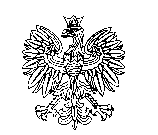 PRZEWODNICZĄCYKrajowej Rady Radiofoniii TelewizjiWarszawa, dnia 18 sierpnia 2016 r.              Petrus Sp. z o.o.              ul. Staszica 30              89-600 Chojnice